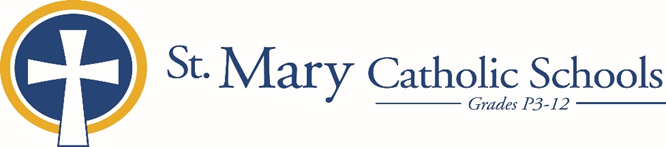 POSITION DESCRIPTIONJob Title:	Senior AccountantReports to: 	Director of Business Services Position Summary:This position assists the Director of Business Services and as such backs up the key tasks associated with that position.  In addition to monthly accounting functions, the Senior Accountant takes a lead role in the review and preparation of the monthly financial statements, fund accounting for all investments and school choice and financial audits.  In this small, non-profit business, the position is the back up for all key positions.General Duties/Responsibilities:Accounting Functions Responsible for month-end close procedures for SMCS operational accounts; monitor accounts and budget goals; documentation is filed for future reference by auditorsAssists with preparation of financial statementsPrepares month-end review of donations and investment accounts;  assure proper fund accounting procedures are followed, reports prepared and distributed according to established guidelinesAssists with financial and school choice audits to ensure complianceReviews accounts payable and receivable sub-ledgers and reconcile to general ledger account balancesProvides research and resolution support for accounting-related problemsPrepares month-end review of volunteer-driven activity accounts; distribute reports to staff and  volunteer leaders who work with accounts;  assist with problemsAssists with the development and documentation of business processes and accounting policies; suggest ways to improve efficiencies Acts as lead person for the business office in relation to system fundraising activities which may involve occasional night and/or weekend support Business Services SupportBack-up to key business services functionsPayrollScripFund raising & software managementAP/AR Tuition and tuition assistanceBank reconciliationsOther duties as assignedQualifications:Bachelor’s degree in accounting or finance strongly preferred but will consider associate degree.Five+ years relevant experience, non-profit setting a plusAdvanced experience in Microsoft Excel; experience in accounting software applications and database management Must comply with Diocesan Safe Environment Compliance requirementsKnowledge, Skills and Abilities:Solid knowledge of basic and advanced accounting and financial principles and practices preferably in a non-profit setting.Strong analytical skills; ability to analyze financial data including the creation of spreadsheets, explaining variances, identifying issues and making appropriate recommendationsProven problem solving skills; understands workflow, systems and importance of sustainable solutionsExemplifies excellent organizational and time management skills; ability to work productively with management to establish and modify always-changing priorities to meet critical deadlinesAbility to create synergy in a donor/volunteer environment where exceptional communication, cooperation, flexibility, proactive thinking and constant process improvement is expectedAbility to maintain confidentiality and appreciate responsibility of processing restricted data Demonstrates a strong customer-service mindset for both internal and external customersChristian Commitment:Role model and witness to a Christian lifestylePromote a positive, charitable spirit and nurture a Christian environment within the school community.I accept the above responsibilities and by signature indicate my willingness to participate in implementing the values of the faith community. I can perform the above duties with or without reasonable accommodations.Signature:_____________________________________	Date:___________________  